                              FEDERATION ALGERIENNE DE FOOTBALL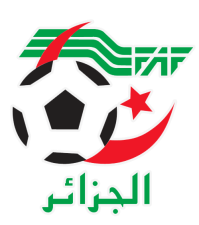 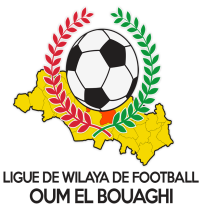                 LIGUE DE WILAYA DE FOOTBALL D’OUM EL BOUAGHIObjet : Traitement des affaires.- Vu les non paiement des amendes dans les délais - Vu les mises en demeure n°= 03 du 09/01/2023- Vu l’article 133 des règlements généraux de la FAF- Attendu que les clubs suivants :  JB.JAZIA – CAF.AIN ZITOUN – US.BERIRICHE – ES.SIDI R’GHISS – ASC.KSAR SBAHI – ARB.OULED HAMLA ,  n’ont pas honoré leurs redevances dans les délais impartis.*Par ces motifs la commission décide :- Défalcation d’un point sur les capitaux des clubs cités conformément aux règlements généraux de la FAF.